Институт законодательства и сравнительного правоведения при Правительстве Российской Федерации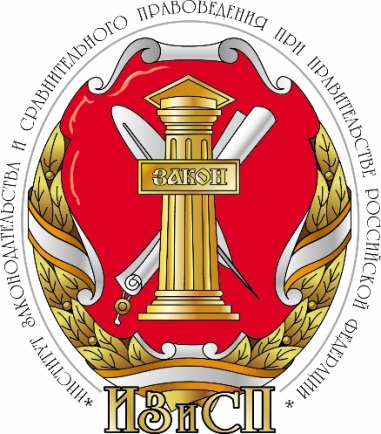 Международная научно-практическая конференцияДВЕНАДЦАТЫЙ ЕВРАЗИЙСКИЙ АНТИКОРРУПЦИОННЫЙ ФОРУМ «Противодействие коррупции: диалектика научного знания»Апрель 2023 г.ПРОГРАММА ФОРУМА«19» апреля 2023 г.9.30–10.30Регистрация участников. Приветственный кофе-брейк 10:00–10:30	Презентация изданий Института (в режиме онлайн)9.30–10.30РАСШИРЕННОЕ ЗАСЕДАНИЕ МЕЖДИСЦИПЛИНАРНОГО СОВЕТА ПО КООРДИНАЦИИ НАУЧНОГО И УЧЕБНО-МЕТОДИЧЕСКОГО ОБЕСПЕЧЕНИЯ ПРОТИВОДЕЙСТВИЯ КОРРУПЦИИ(формат «по приглашению»)Место проведения: ауд. 14410.30–10.40	Открытие форума Место проведения: конференц-зал 10.40-11.00Приветствия11:00–14:00 Пленарное заседаниеМесто проведения: конференц-зал доклады (до 15 мин), выступления (до 10 мин.)14.00–14.30Перерыв. Кофе-брейк14.30-17.30Секционные заседания и круглые столы14.30-17.30СЕКЦИОННЫЕ ЗАСЕДАНИЯ И КРУГЛЫЕ СТОЛЫ 1. Секционное заседание «Противодействие коррупции как кросс-отраслевой феномен современной науки и законодательства»2. Секционное заседание «Доктрина международного права и противодействие коррупции в свете новых вызовов (к 20-летию Конвенции Организации Объединенных Наций против коррупции 2003 г.)»Круглый стол «Конституционно-правовая доктрина и формирование методологии противодействия коррупции»2. Круглый стол «Риск и интерес: диалектика отраслевого познания права в контексте противодействия коррупции»3. Круглый стол «Противодействие коррупции в социально-культурной сфере в эпоху цифровизации»4. Круглый стол: «Финансовый суверенитет в фокусе противодействия коррупции» 5. Круглый стол «Конвергенция права и этики в противодействии коррупции»6. Молодежный круглый стол «Противодействие коррупции: молодежная научная инициатива»